MOJA MAMA JEST KOCHANA „Ćwiczenia smyka” – wykonaj ćwiczenia według instrukcji w filmie.               https://www.youtube.com/watch?v=4YFmTNqTfsU                                                      2.  „Zimno - ciepło” – zabawa orientacyjna. Rodzic ustala z dzieckiem poszukiwanego pluszaka, następnie zasłania dziecku oczy i chowa. Po schowaniu zabawki odsłania dziecku oczy, a zadaniem dziecka jest odszukanie zabawki za pomocą instrukcji wydawanej przez rodzica „ciepło” – kiedy zbliża się do ukrytego przedmiotu lub „zimno” kiedy się od niego oddala. „Piosenka o sprzątaniu w domu” – posłuchaj dziś jeszcze raz piosenkę, spróbuj ją zaśpiewać.https://www.youtube.com/watch?v=imoS6Wkr04w 4. „Skacząca żaba” – popatrz na obrazki i wskaż żabę o którą poprosi Cię rodzic.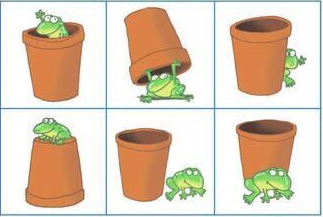 Wskaż żabę na doniczce.Wskaż żabę za doniczką.Wskaż żabę w doniczce.Wskaż żabę przed doniczką.Wskaż żabę pod doniczką.Wskaż żabę z boku doniczki.A teraz Ty: przygotuj krzesło i wykonaj polecenia zgodnie z instrukcją:Stań za krzesłem.Stań z boku krzesła.Stań przed krzesłem.Usiądź na krześle.Wejdź pod krzesło5. Kolorowe szlaczki – karta pracy. Przygotuj następujące kredki: niebieską, brązową, jasno - zieloną fioletową, ciemno – zieloną. Patrząc na szlaczki napisz je odpowiednimi kolorami.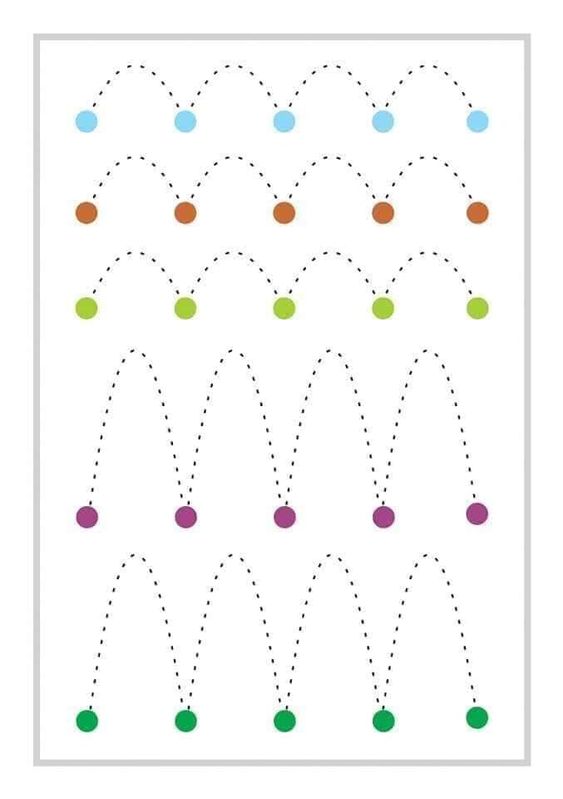 6.  Kolorowe wieże – patrząc na poniższe wieże zbudowane z klocków spróbuj zbudować takie same, muszą być z takiej samej ilości i takich samych kolorów.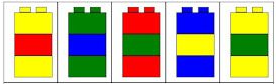 7.  „Rodzinny album” – obejrzyj zdjęcia rodziców, przyjrzyj się dokładnie jak wygląda Twoja mama i Twój tata, a następnie wykonaj ich portret. Do wykonania tej pracy możesz posłużyć się poniższymi szablonami twarzy.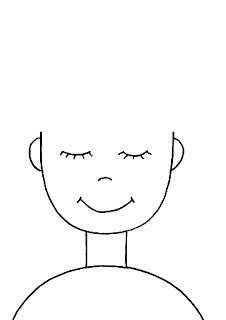 Mama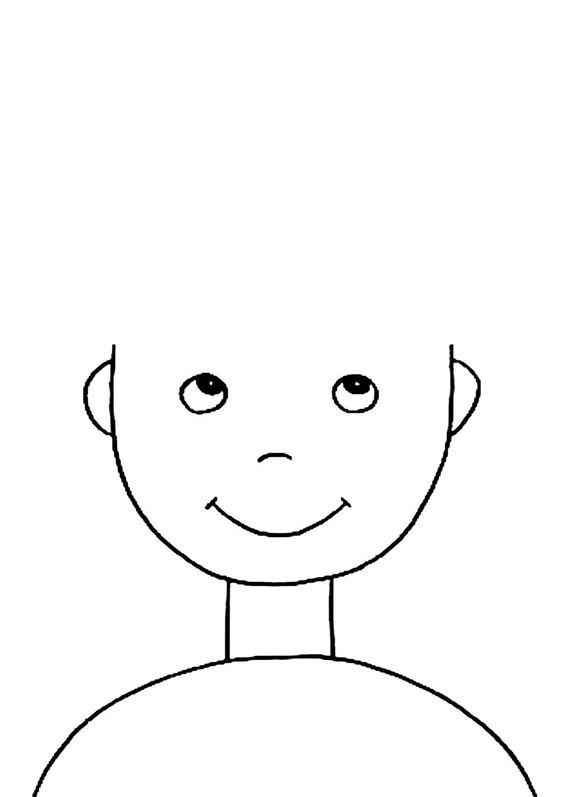 Tata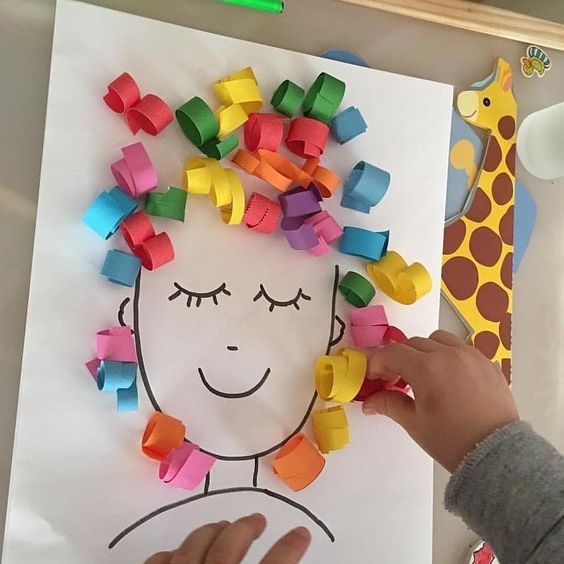 DLA CHĘTNYCH:8.  „Prezent dla mamy” Pomoce:Nakrętki czerwone i białe (tej samej wielkości)Klej na gorącoWykonanie: patrząc na poniższy wzór spróbuje ułożyć serce z nakrętek. Kiedy już je ułożysz wspólnie z tatą lub inną osobą dorosłą posklejaj klejem ale uważaj!!!! Klej na gorąco jest niebezpieczny bo może poparzyć!!!!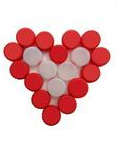 Zadanie domowe: na jutro tj. piątek proszę przygotować makaron rurki (surowe )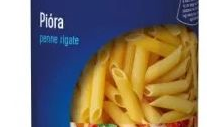 Miłego dnia  